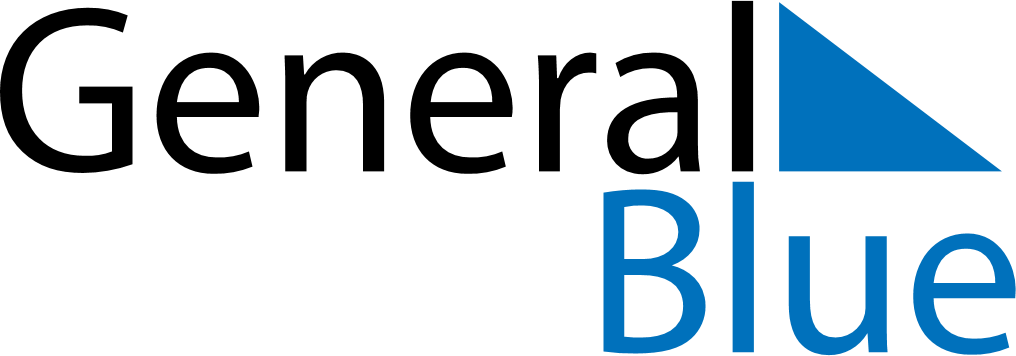 May 2027May 2027May 2027May 2027AustraliaAustraliaAustraliaMondayTuesdayWednesdayThursdayFridaySaturdaySaturdaySunday11234567889Mother’s Day10111213141515161718192021222223242526272829293031